Практическая работа № 4РАБОТА С VISUAL STUDIO .NET
 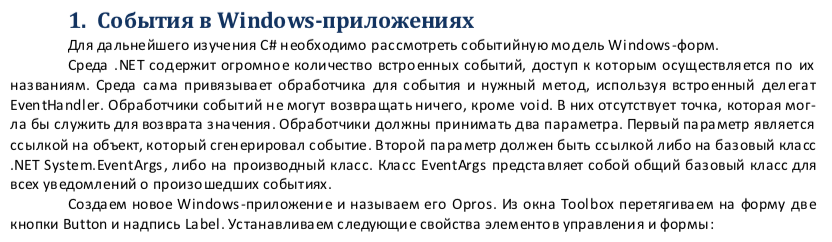 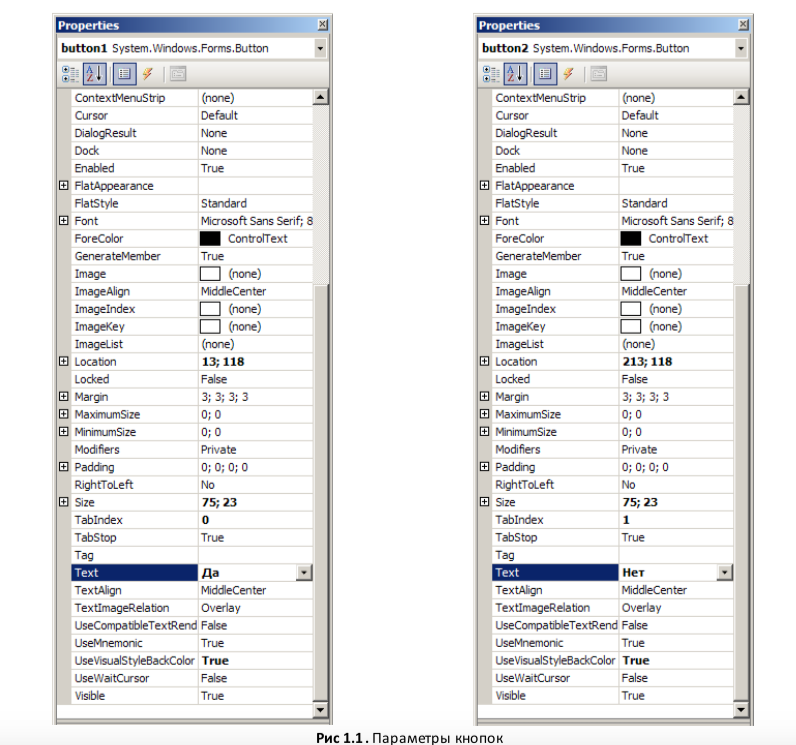 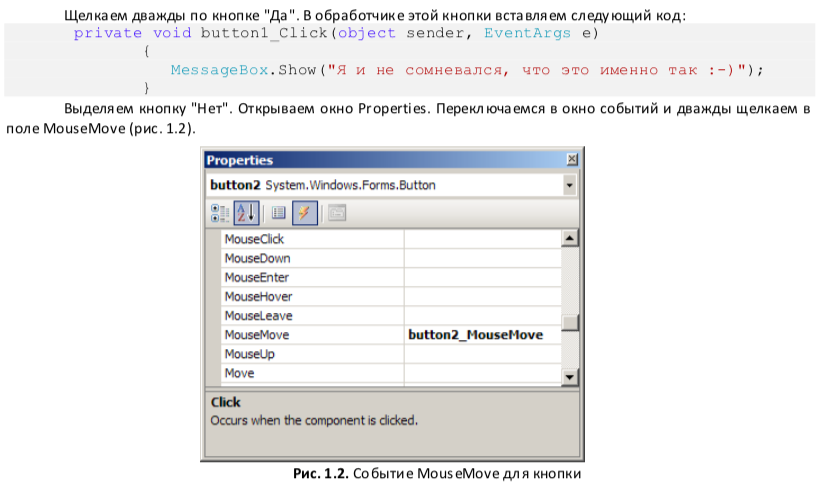 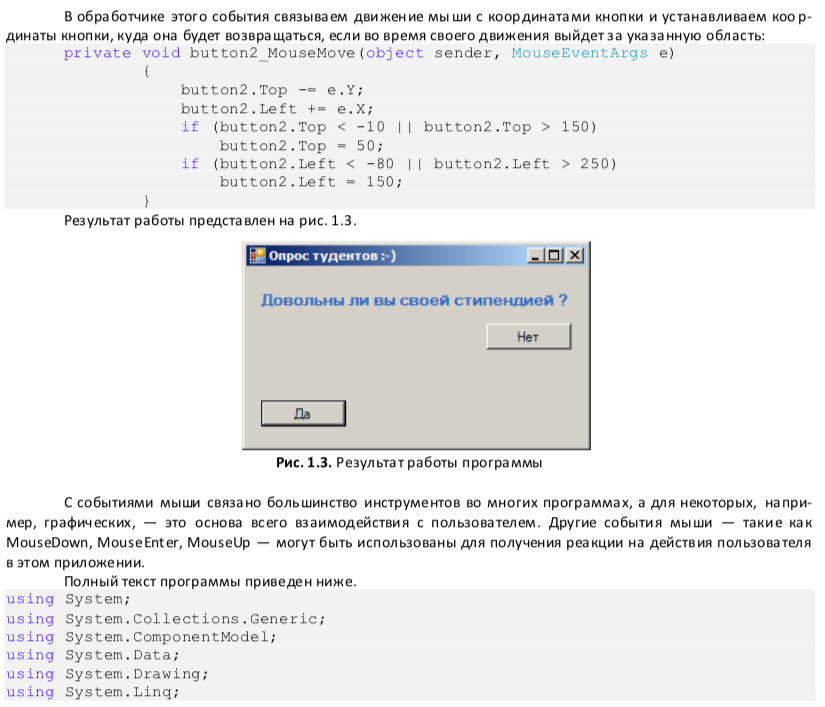 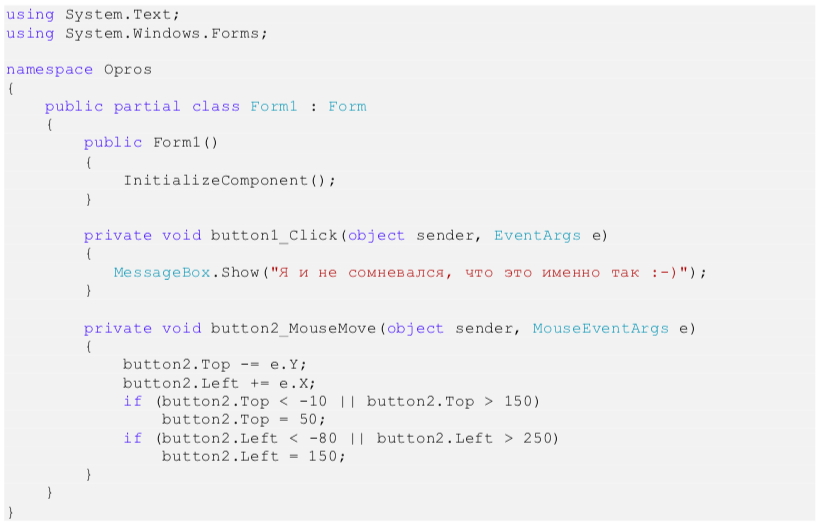 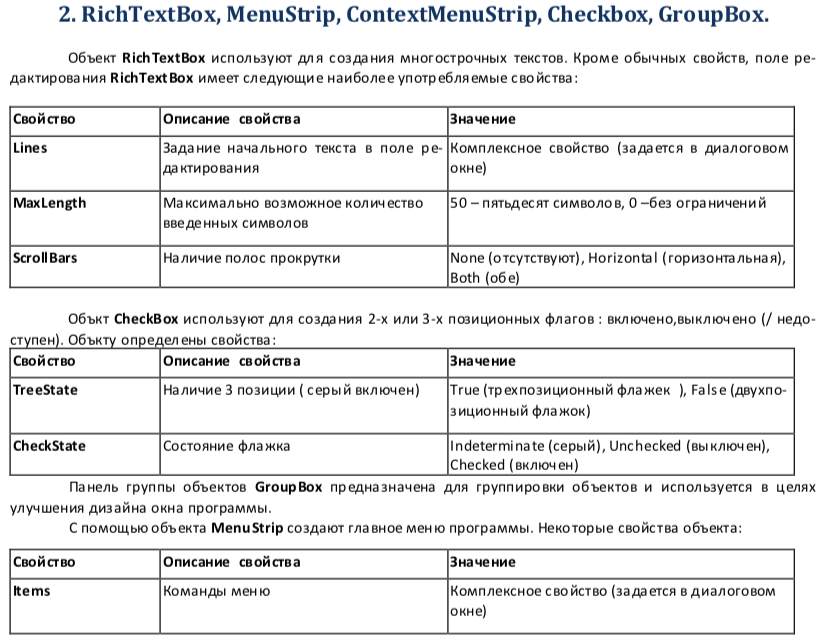 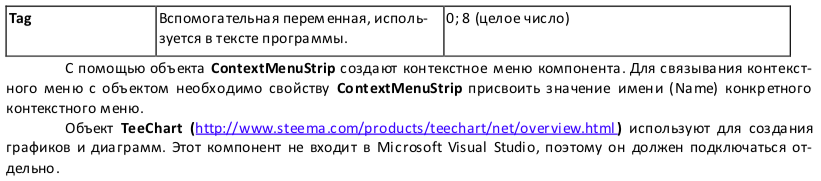 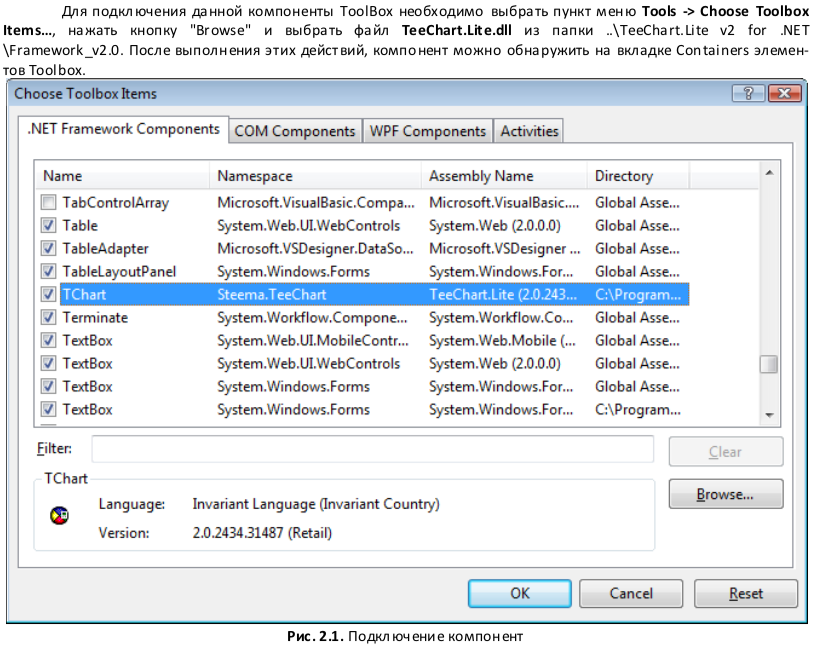 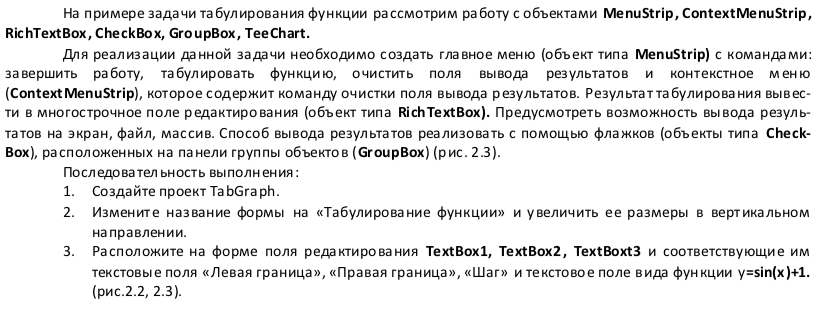 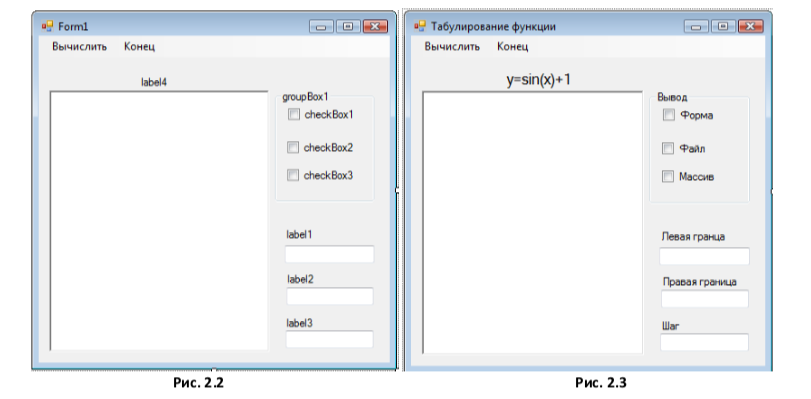 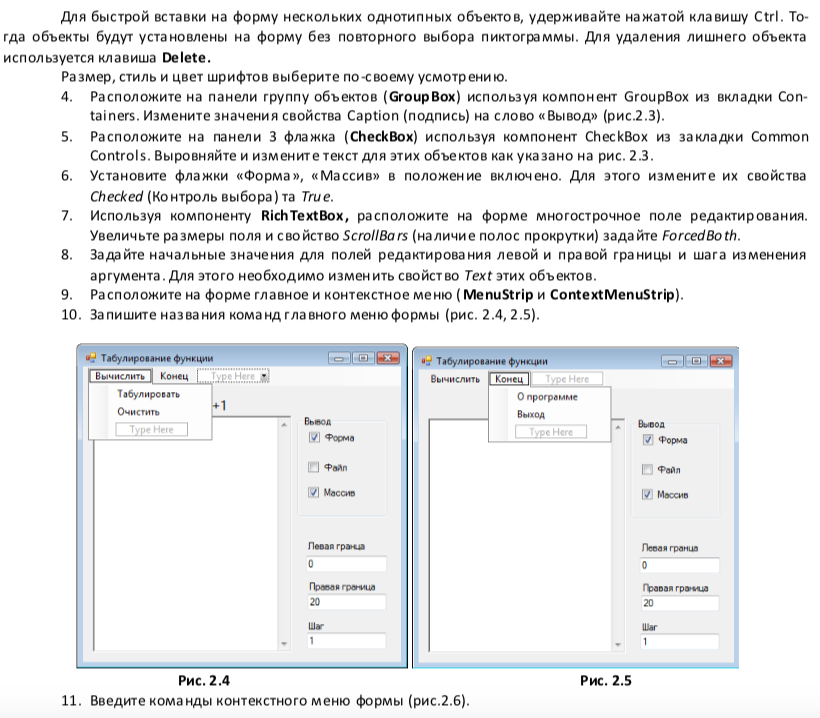 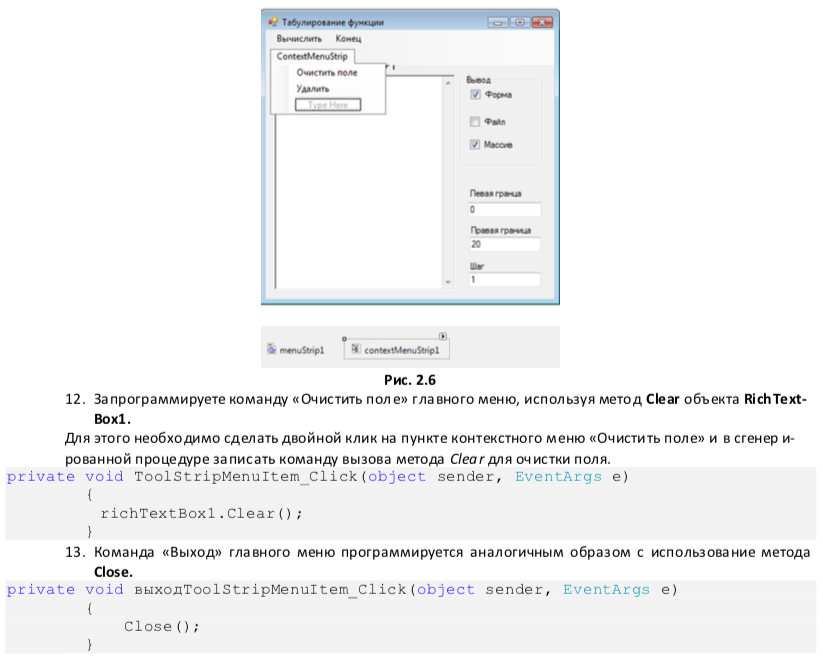 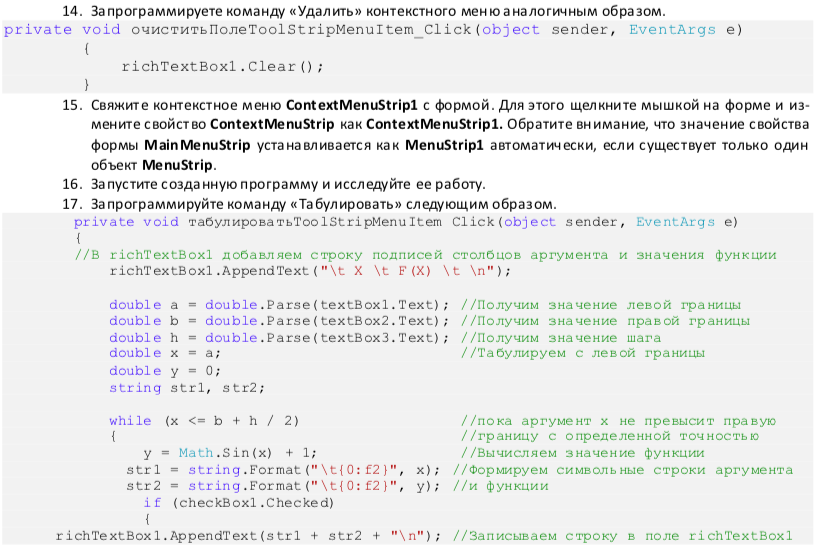 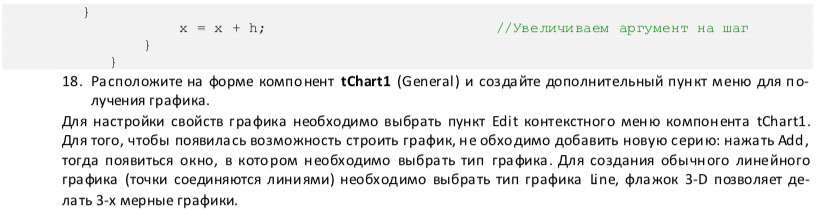 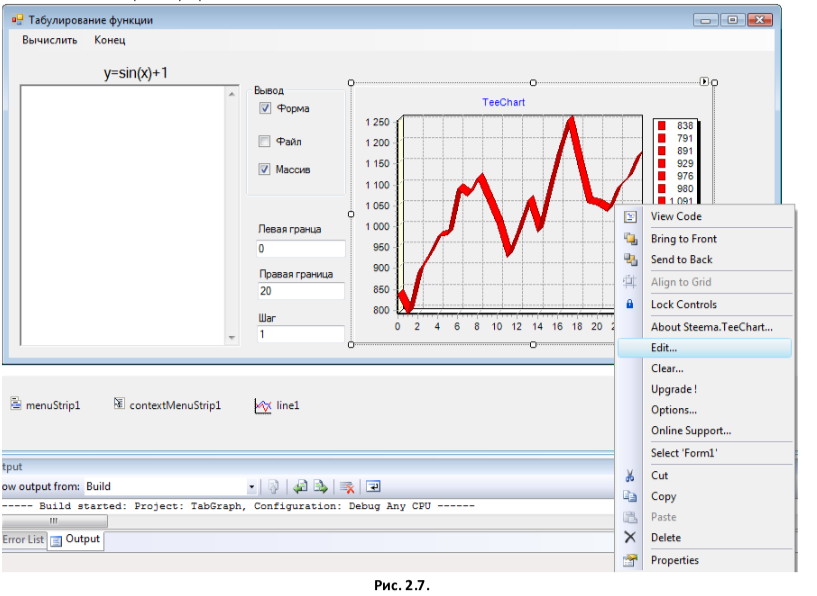 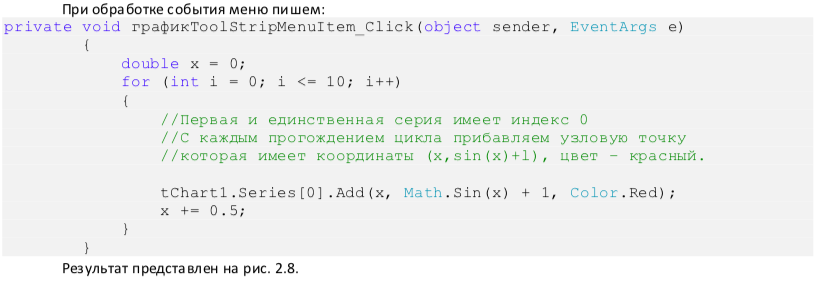 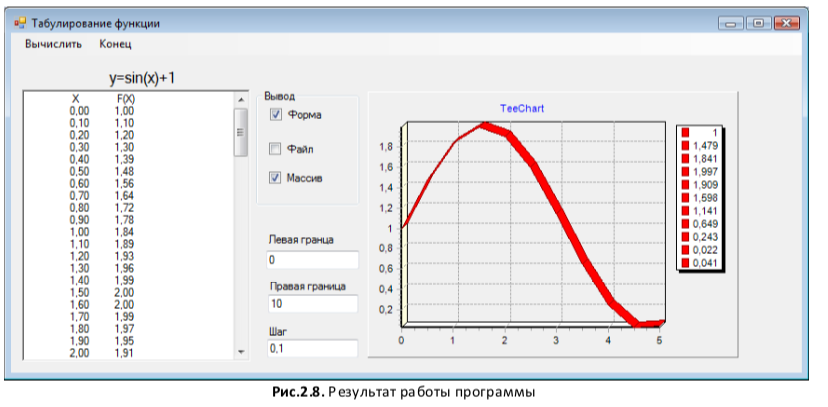 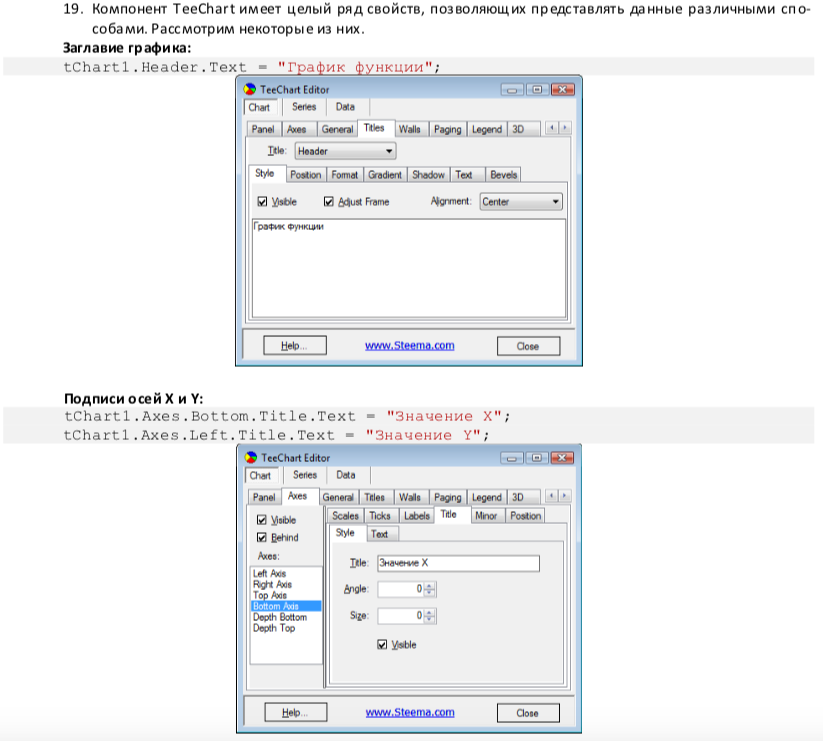 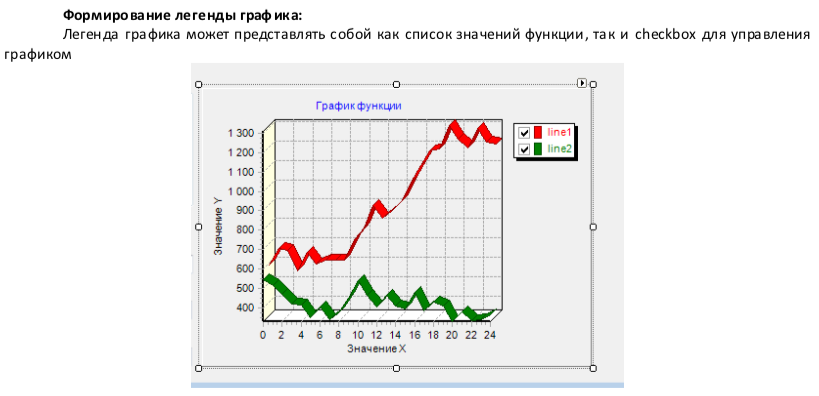 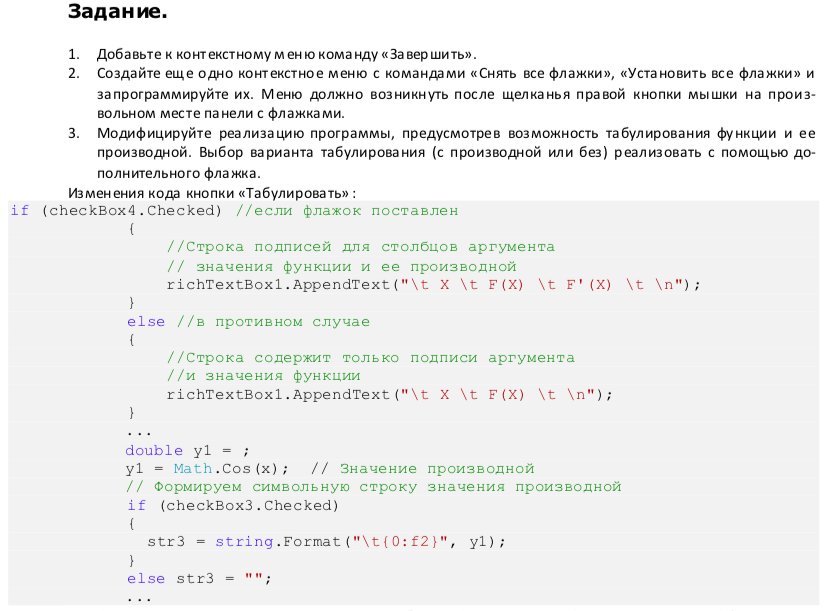 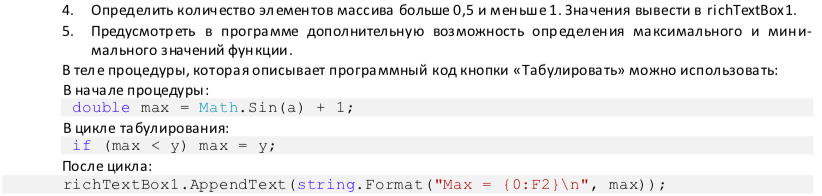 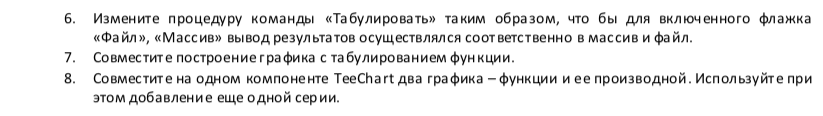 